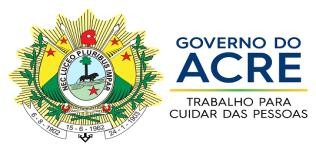 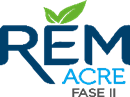 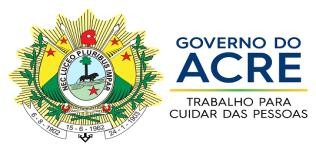 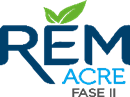 ANEXO X - Modelo de identificação para Bens Remanescentes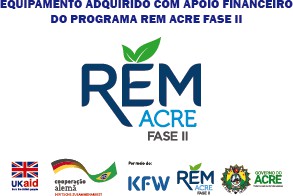 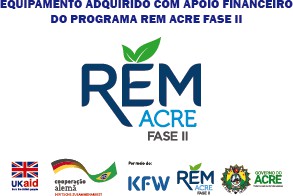 1